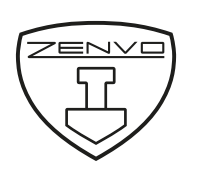 Zenvo Automotive announce Aurora, an all-new V12 powered hypercarAll-new car signals long-term intentions for Zenvo AutomotiveAurora Agil (Agile) and Tur (Tour) models will offer GT and track focused optionsJust 100 Zenvo Aurora models will be built with over 30% already reservedBespoke V12 engine will spearhead the drive train line up for all future Zenvo modelsHigh-profile commercial partnerships form the backbone of a ten-year plan to grow Zenvo in to a leading global brandGlobally revealed this AugustAurora will have worldwide homologationDenmark, 13 March 2023: Zenvo Automotive officially announces Aurora, a V12 hypercar, featuring a modular design chassis with carbon monocoque and carbon subframes, plus Zenvo’s own gearbox with integrated hybrid drive. The all-new Aurora solidifies the Danish brands long-term growth ambitions. At the heart of Aurora will be an all-new 6-litre, twin turbo, V12 engine. Aurora Tur will deliver a road focused, GT driving experience with a limited top speed of over 400kmh, while Agil will feature more aggressive aero designed for maximum capability on the racetrack. Both cars will focus more on driving engagement than headline numbers.High-profile commercial partnerships will be revealed as Zenvo Automotive head towards the global reveal of Aurora this August.Today is a very proud moment in the company’s history, Zenvo’s chief commercial officer and chairman of the board, Jens Sverdrup said: “It is a remarkable honour to direct our growing team, as we undertake the most exciting phase in the history of the company. This car has come from the passion that runs deep in the Zenvo family and very much aligns with our ethos of ‘smiles per mile’. 2023 is going to be a truly exciting year”.ENDSZenvo media contacts:Jens Sverdrup Chief Commercial OfficerEmail: j.sverdrup@zenvoautomotive.com Tim HuttonCommunications DirectorMob: +44 (0)7788 177 555Email: t.hutton@zenvoautomotive.comAbout Zenvo Automotive:Zenvo Automotive is a producer of limited-edition hypercars based in Præstø, Denmark. Founded in 2007, Zenvo was started with the aim of combining the latest technologies and innovation with an analogue feel, offering the driver a true connection and astonishing performance. The company began with the ST1 prototype, a twin-charged introduction to the brand, and has since gone on to develop the TS1 GT grand tourer, TSR track model, TSR-S and the sold out TSR-GT. The existing platform utilises a lightweight carbon body produced in-house, a 1,177 bhp twin-supercharged flat-plane V8 and class-leading aerodynamics. Production of all Zenvo models is limited to just a handful of cars per year, all manufactured in Denmark and available to collectors and enthusiasts worldwide.Social media:Instagram: www.instagram.com/ZenvoAutomotive Facebook: www.facebook.com/ZenvoAutomotiveOfficial Twitter: www.twitter.com/ZenvoAutoYouTube: www.youtube.com/c/ZenvoAutomotive/videosLinkedIn: www.linkedin.com/company/zenvoautomotive TikTok: www.tiktok.com/@zenvoautomotive